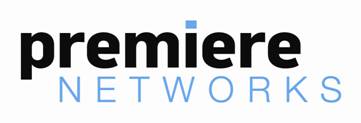 ELVIS DURANBIOGRAPHYMillions of listeners consider Elvis Duran the host of the party on his national radio program, Elvis Duran and the Morning Show - the most-listened-to Top 40 morning show in the United States.  Ranked #1 across multiple demographics and top markets, Elvis and his talented on-air crew broadcast live from New York’s hit station, Z100 and entertain listeners on nearly 80 stations nationwide with up-to-the-minute pop culture news, celebrity guests, world premiere music exclusives and regular fan-favorite segments such as the ever-popular prank call skit, “Phone Taps.”Spanning more than 30 years, Elvis’ radio career has included various hosting gigs and program director duties at Philadelphia’s WIOQ and Austin’s KBTS, as well as stints at Z-93 in Atlanta and KRBE in Houston. In April 1996, he launched his now world-famous Z100 radio show in New York, resulting in a national deal in March 2009 with the country’s leading radio syndication company, Premiere Networks, a subsidiary of iHearMedia. His popularity and success continued to grow, which lead to Elvis signing an unprecedented long-term deal with the company in April 2017. His role was expanded to include developing talent and programming and serving as a spokesperson for the global, billion-dollar company.Throughout his career, Elvis has received numerous accolades from the radio industry and beyond. He has been honored as “Personality of the Year” by the Radio Music Awards, “Best Morning Show” by New York’s Annual Achievement in Radio Awards, “Best Personality” by Radio & Records, “Best Major Market Top 40 Air Personality” by Billboard/Airplay Monitor, and “Broadcaster of the Year” by the New York State Broadcasters Association. Having earned the industry’s respect and admiration, Elvis was inducted into the prestigious Radio Hall of Fame in 2015 and the National Association of Broadcasters’ National Broadcasting Hall of Fame in 2018.Additionally, People Magazine named Elvis one of the top “100 Reason’s to Love America” and the Huffington Post referred to him as “The Most Important Radio DJ in the Country.” In March 2017, Elvis was presented with the “Golden Ukulele Award” by Musicians on Call. That same month, the Hollywood Chamber of Commerce presented Elvis with a coveted star on the Hollywood Walk of Fame, where Coldplay Chris Martin and music executive LA Reid spoke on his behalf at the star-studded ceremony.Today, not only is Elvis a driving force in radio, but he’s also an established television personality. He has his own bi-monthly segment on NBC’s Today, “Elvis Duran’s Artist of the Month,” in which he features up-and-coming artists.  He has also co-hosted Entertainment Tonight’s “Live Annual Grammy Red Carpet Show” with Nancy O’Dell and is a frequent guest on numerous television shows including The Tonight Show Starring Jimmy Fallon, Access Hollywood, The Talk, The Wendy Williams Show, The Dr. Oz Show, ABC’s Nightline, CNN, Extra TV, and more.Elvis made his debut as a published author with Atria Books and Simon & Schuster in October 2019 with the release of his memoir, “Where Do I Begin? Stories of a Life Lived Out Loud.” In the New York Times best-selling autobiography, Elvis shares his wildest stories and hardest lessons learned, all with his trademark heart, honesty and wicked sense of humor.Throughout his life, Elvis has been a committed philanthropist. He’s a major contributor to St. Jude Children’s Research Hospital, the Staten Island Zoo Annual Endowment and The Robin Hood Foundation. He’s also incredibly passionate about Musicians on Call, an organization that provides live and recorded music to the bedsides of patients in healthcare facilities. For the last several years, Elvis has served as host of the Cookies for Kids’ Cancer annual gala in New York City and has been a generous contributor to their mission in funding development of new, improved and less toxic treatments for children battling cancer. Elvis also serves on the board of directors of Rock & Rawhide, and supports DonorsChoose.org and the Born This Way Foundation.

As an advocate for the LGBTQ+ community, Elvis supports The Trevor Project and works closely with GLAAD (Gay & Lesbian Alliance Against Defamation). In 2012, Elvis served as an event chair of the GLAAD Manhattan Awards and was honored for his contributions to the LGBTQ+ community. Out Magazine named him an “Out 100 Honoree” in the publication’s 20th anniversary issue in 2014. In 2016, he served as the Grand Marshal for the famed Miami Beach Pride Parade where he invited pop star Iggy Azalea to join him and the morning show team throughout the weekend’s festivities, including a successful fundraising event he hosted to benefit the LGBTQ+ community. Elvis was the ambassador of The Stonewall Inn at their 50th Anniversary of the historic uprising. In front of a crowd of tens of thousands of cheering LGBTQ+ members and supporters, Elvis shocked fans by introducing a surprise special guest and longtime friend, Lady Gaga, who headlined the “Pride Live’s Stonewall Day Concert” in New York City.Elvis has tremendous appreciation and respect for the millions of listeners who have made him who he is today. In addition to interacting with them daily on his radio show, he chats with them directly via social media on Facebook, Instagram and Twitter.# # #